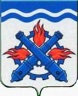 РОССИЙСКАЯ ФЕДЕРАЦИЯДУМА ГОРОДСКОГО ОКРУГА ВЕРХНЯЯ ТУРАШЕСТОЙ СОЗЫВВосемьдесят шестое заседание РЕШЕНИЕ №  17	21 марта 2024 года г. Верхняя Тура Об итогах работы ГБУЗ СО «Центральная городская больница г. Верхняя Тура» за 2023 год и задачах на 2024 год Руководствуясь планом работы Думы Городского округа Верхняя Тура на 2024 год, в соответствии с Законом Свердловской области от 21.11.2012 года №91-ОЗ «Об охране здоровья граждан в Свердловской области», заслушав и обсудив информацию ГБУЗ СО «Центральная городская больница г. Верхняя Тура» об итогах работы ГБУЗ СО «Центральная городская больница г. Верхняя Тура» за 2023 год и задачах на 2024 год, учитывая заключение комиссии по местному самоуправлению и социальной политике от 14.03.2024 года № 9,ДУМА ГОРОДСКОГО ОКРУГА ВЕРХНЯЯ ТУРА РЕШИЛА:1. Информацию «Об итогах работы ГБУЗ СО «Центральная городская больница г. Верхняя Тура» за 2023 год и задачах на 2024 год» принять к сведению (прилагается).2. Рекомендовать главному врачу ГБУЗ СО «Центральная городская больница г. Верхняя Тура» проработать вопрос по оказанию платных медицинских услуг на территории больницы, в том числе «колоноскопию», УЗИ (гинекология), расширение спектра анализов, либо привлечение сторонних организаций по оказанию данных услуг на территории больницы.3. Настоящее решение вступает в силу с момента его принятия.4. Опубликовать настоящее решение в муниципальном вестнике «Администрация Городского округа Верхняя Тура» и разместить на официальном сайте Городского округа Верхняя Тура.	5. Контроль исполнения за настоящим решением возложить на постоянную комиссию по местному самоуправлению и социальной политике (председатель Макарова С.Н.)Приложение к Решению Думы Городского округа Верхняя Тураот 21 марта 2024 год № 17Информация о работе ГБУЗ СО « ЦГБ г. В. Тура в 2023 г.»Численность населения   8465 человек на «31» декабря 2023 г.Дети в возрасте до 1 года __66__ человека;Численность трудоспособного населения 4747 человек;Численность женщин фертильного возраста (15-49 лет) __1916 человека;Численность населения в возрасте 0-64 года _6773 человек;Кадровый составОбеспеченность медицинскими кадрамиПоказатели укомплектованности кадрами и коэффициенты совместительстваОсновные медико-демографические показателиВ 2023 г. родилось 66 детей, в 2022 г. тоже 66.Умерло 142 пациента, на 25 человек меньше. В динамике снижение смертности на 15 %В трудоспособном возрасте умерло 33 пациента.Структура общей смертности от основных причин в динамикеI место  –   болезни системы кровообращения  78 чел.  ( 921,4 на 100 тыс. населения)II  место –ЗНО 18 чел.  ( 212,6 на 100 тыс. населения)III место - болезни органов пищеварения   14 чел. ( 165,4на 100 тыс.  населения)IV место – внешние причины 11 чел.(129,9 на 100 тыс.населения)  V место - заболевания органов дыхания 6 чел (70,8 на 100тыс.населения)   Структура смертности населения трудоспособного возраста от   основных   причин в динамикеЗа    2023 года в трудоспособном возрасте умерло 33 человека (абсолютный показатель снижен  на 21,4 % в сравнении с 2022 годом). Относительный показатель 695,2 на 100 тыс. населения. В относительном показателе   снижение  на 26,7 % в сравнении с  2022 годомI место- болезни системы кровообращения 10 человек (210,7 на 100 тыс.населения)II место   –  внешние причины   9 чел. ( 189,6 на 100 тыс населения)III место - болезни органов пищеварения 5  человек(105.3 на 100 тыс.населения)IV место  -ВИЧ инфекция-3 человека(63,2 на 100.тыс.населения). V место - онкологические заболевания-2 человека( 42,1 на 100 тыс.населения)                -алкогольная дегенерация головного мозга 2  человека.Болезни органов дыхания 1 человекПричина смерти не установлена (РГИ)-1 чел. Выполнение установленных объемов медицинской помощи                       Показатели здоровья населения ГО В. Тура в 2023 году. Факторы риска, выявленные при проведении профосмотра и диспансеризации Низкая физическая активность - 1440 (50,5 %) Нерациональное питание - 1604 (56,2 %) Избыточная масса тела - 509 (17,8 %) Курение табака (употребление табака) - 502 (17,6 %) Риск пагубного потребления алкоголя - 125 (4,4 %) Повышенный уровень артериального давления - 754 (26,4 %) Гипергликемия неуточненная - 66 (2,3 %) Гиперхолестеринемия - 716 (25,1%) Ожирение - 362 (12,7%)Диспансерное наблюдениеГруппа диспансерного наблюдения, состоит на учете 2022 год – 5912 человекГруппа диспансерного наблюдения, состоит на учете 2023 год – 5176 человекЗаболеваемость населения (на 1000 населения) Заболеваемость детей   0-14 лет.                                                   Заболеваемость подростков 15 – 17 лет.В 2023 году отмечается рост общей заболеваемости среди подростков 15 – 17 лет на 4,2 %, в том числе по нозологическим группам:Болезни глаз на +15,6%Травмы, отравления на +39,2%Болезни органов пищеварения на 4,9%Болезни костно-мышечной системы на +17,6% (сколиозы, вальгусная стопа)В 2023 году отмечается снижение общей заболеваемости по нозологиям:Болезни органов дыхания на 5,6% за счет ОРВИДинамика общей заболеваемости: взрослые старше 18 лет.В 2023 году снижение общей заболеваемости взрослых на 10,5 %.Болезни костно-мышечной системы снижение на 5,5 % Болезни системы кровообращения на -7,3%Болезни органов дыхания на – 2,3%Болезни органов пищеварения на -10,8%
                               Первичная заболеваемость социально значимыми болезнямиРезультаты работы подразделенийАкушерско-гинекологическая службаДоабортное консультирование:Направлено – 22 женщиныПроконсультировано – 22 женщиныОтказалось от аборта – 8 женщин (36,4%)Показатели работы скорой медицинской помощиАмбулаторная служба: детиПрикрепленное детское население – 1502 человекаКоличество педиатрических участков – 3Средняя численность –500,7 человекаРаботает на участках – 1 врач и 1 фельдшерУкомплектованность участковой службы –66,6%Показатели работы стационараРесурсы и объемы стационарной медицинской помощиПоказатели эффективности использования коечного фонда Организация медицинской помощи инвалидам                                Первичный выход на инвалидность лиц трудоспособного возрастаДоля лиц трудоспособного возраста с первичным выходом на инвалидность от всех впервые признанных инвалидами – 78,3%.Структура первичной инвалидности по нозологическим формам                                     Работа с детьми инвалидами.В ГБУЗ СО «ЦГБ г. Верхняя Тура» состоит на учете 60 детей-инвалидов.Структура инвалидности детейНа первом месте 45,0% преобладают психические заболевания, на втором месте 20,0% болезни нервной системы.На первом месте 52,5% преобладают психические заболевания, на втором месте 16,4% болезни нервной системы, на третьем месте 11,5% врожденные аномалии.Структура по возрастам     Итог: на первом месте находятся дети-инвалиды с 10 – 14 лет (44,3%).       Первичная инвалидность в 2023 году оформлена шести детям.На основании приказа Министерства здравоохранения Свердловской области от 20.02.2014г. № 166-п «Об организации оказания паллиативной помощи в управленческих округах Свердловской области» паллиативная помощь населению ГО Верхняя Тура оказывается в ГБУЗ СО «ЦГБ г. Кушва» согласно маршрутизации. Профилактические осмотры и диспансеризация детейОхват профилактическими медицинскими осмотрами несовершеннолетних: план 1828 человека, факт – 1564 человека, что составляет 85,6 %.  Итоги профилактического осмотра детей в 2023 году.Исполнение плана мероприятий по Указу Президента Российской Федерации от 7 мая 2012 года № 597 в части повышения заработной платыСтоимость единицы медицинской помощи (за счет всех источников финансирования), в рубляхОБЩИЕ ВЫВОДЫ ПО ИТОГАМ РАБОТЫ В 2023 ГОДУВ 2023 году комплексно проводился ряд мероприятий, направленных на развитие и бесперебойное функционирование больницы. Большое внимание уделялось контролю качества оказания медицинской помощи. Больница выполняла поставленные задачи по обеспечению доступности первичной медико-санитарной помощи, по оказанию экстренной и неотложной помощи населению, а также обеспечивала профилактические мероприятия в соответствии с установленными объемами медицинской помощи Территориальной программой госгарантий и Государственным заданием. Больница вела работу в рамках национального проекта «Здравоохранение», в частности, по проектам борьбы с сердечно сосудистыми заболеваниями, создание единого цифрового контура в здравоохранении (ЕГИСЗ) и др.  Оказание медицинской помощи пациентам осуществляется в соответствии с действующей трехуровневой системой, соблюдается маршрутизация пациентов в соответствии с приказами Министерства здравоохранения Свердловской области Внедрена система контроля качества оказания медицинской помощи, что позволяет максимально эффективно использовать потенциал учреждения. Используются утвержденные формуляры лечения по заболеваниям-повысилось качество оказания медицинской помощи.  В 2023 году в круглосуточном стационаре пролечено 715 пациентов терапевтического и хирургического профилей. Работа койки в 2023 году 214,4 дней. Средняя длительность лечения пациента в стационаре – 7,2 дня. Стоимость одной госпитализации – 18428 р.Профилактическая работа была продолжена по всем направлениям: профосмотры выполнены на 114,1% от плана, диспансеризация выполнена на 81,5%, УДВН – 100,4%, диспансерное наблюдение – 37,7%; флюорографические осмотры выполнены на 100%. Показатель смертности снизился по сравнении с прошлым годом и составил 1677,5 (2022 год – 1915,8).В 2023 году по программе Модернизации первичного звена здравоохранения Свердловской области в больнице произведен ремонт лифта. Материально-техническая база учреждения пополняется новым оборудованием в соответствии с современными стандартами оказания медицинской помощи.По программе развития первичной медико-санитарной помощи в поликлинику поставлено новое оборудование — Аппарат суточного мониторирования артериального давления, Аппарат холтеровского мониторирования сердечного ритма, Автоматический пневмотонометр, Электрокардиограф 12-канальный, Электроэнцефалограф, Маммограф рентгенографический цифровой.                                                Планы на 2024 год:  1.   Мониторинг реализации «дорожной карты» по привлечению выпускников для поступления на целевое обучение по программам высшего и среднего профессионального медицинского образования.   2.  Повышение качества и объёмов профилактической работы: ДВН – 3353 чел. УДВН – 248 чел. ПО – 742 чел.- Сроки прохождения первого этапа диспансеризации 1-3 дня.    - Доля лиц, направленных на II этап диспансеризации – 40 %.    - Доля лиц, прошедших II этап диспансеризации – 95-100%.  -  Популяризация скринингового   обследования населения с целью раннего выявления заболеваний: маммография, колоноскопия, ФГДС, ФГ, кал на скрытую кровь, Д-димер.    - совершенствование новых форм профилактической работы (проведение «онкологических субботников», «зелёных суббот», выездные формы работы на предприятия города.   3. Совершенствование работы женской консультации на основе внедрения организационных «бережливых» технологий4. По снижению летальности, смертности:- Разработать Комплексный план мероприятий по снижению потребления алкоголя, табака, наркотических и психотропных препаратов без назначения врача на 2024-2026 гг. - Усилить контроль за ранним выявлением детей и беременных из семей высокого социального риска для постановки на учет и проведения ранней реабилитации семьи с целью профилактики материнской и младенческой смертности. Кратность проведения патронажа в семьи высокого социального риска – 1 раз в неделю5. Совершенствование материально – технической базы: капитальный ремонт поликлиники, ремонт кабинета по приёму ЛЖСВ, косметический ремонт СМП.6. Укомплектовать структурные подразделения оборудованием согласно стандартам (график приобретения оборудования согласован)7. Пройти лицензирование эндоскопического кабинета. Приобретение оборудования: аппарат ФГДС, ФКС.8. Внедрение ЦЛИС9. По цифровой трансформации здравоохранения:   - достижение целевого показателя электронного документооборота медицинской документации – 80-100%,   - замена устаревшей техники со сроком эксплуатации более 10 лет,-  обновление системы Адис, перевод СМП на электронный документооборот,  - внедрение системы записи на вакцинацию и прикрепление через ЕПГУ,  - переход от аналоговых систем связи на IP-телефонию,  - подключение всех транспортных средств к системе Глонасс (7 ед.)  - внедрение телекоммуникационных технологий не только формата «врач-врач» (по сути, дистанционный консилиум), но и «врач-пациент»,  - достижение целевого показателя 80% по передаче исследований по лучевой диагностике в центральный архив медицинских изображений (ЦАМИ).    Запись на прием:  - доля конкурентных слотов не менее 60 %,  - соответствие количества слотов на 1 ставку врача специалиста согласно нормативу,  - увеличение количества записей на прием через ЕПГУ,   - соблюдение сроков ожидания приема по записи к врачам специалистам.Председатель ДумыГородского округа Верхняя Тура______________ И.Г. МусагитовГлава Городского округаВерхняя Тура_____________ И.С. Веснин202120212022202220232023Динамика 2022 к 2023Динамика 2022 к 2023чело-векна 10 тыс. насел.чело-векна 10 тыс. насел.чело-векна 10 тыс. насел.чело-векна 10 тыс. насел.Врачи77,978,0389,450,90,95Средний медперсонал5460,95259,75463,790,960,94Кол-во штатных должностейКол-во занятых должностейЧисло физ. лицУкомплектованность по занятыми должностями (%)Коэффициент совместительстваВрачи:19,7519,7581002,46Врачи в поликлинике12,512,561002,08Врачи стационара1,51,531000,5Средний медперсонал: 62,2562,25541001,15в поликлинике33,7533,75261001,3в стационаре6,756,7561001,13Контингенты населения2019201920202020202120212022202220232023Контингенты населенияв тыс.в %в тыс.в %в тыс.в %в тыс.в %в тыс.в %Численность населения, в т.ч.90251008979100886210087171008465100дети 0-14 лет1846 20,4182220,3177520,0174220,0127515,1подростки 15-17 лет 2722,93113,53273,73193,72272,7взрослые690776,5684676,2676076,3665676,3696382,2ПоказательЕдиница измерения202120212022202220232023Рост/ снижениеПоказательЕдиница измерениякол-во человекОтн показателькол-во человекОтн показателькол-во человекОтн показатель Общая смертность, всего,в том числе от кол-во человек/ на 1000 населения18821,216719.1514216,77-15  %ЗНОкол-во человек/ на 100 000 населения24271,820229,418212,6- 10%Внешние причины, в т.ч.:кол-во человек/ на 100 000 населения13146,79103.211129,9+22.2%    ДТПкол-во человек/ на 100 000 населения333,9111,500-100%Отравление алкоголемкол-во человек/ на 100 000 населения 111,3111,5335,4+200%сердечно-сосудистых заболеваний всего, кол-во человек/ на 100 000 населения78880,2941078.478921.4-17%в.т.ч. от инфаркта миокардакол-во человек/ на 100 000 населения333,9668,8111,8-83.3%другие формы острой ишемической болезникол-во человек/ на 100 000 населения111,3557,400-100%от острого нарушения мозгового кровообращениякол-во человек/ на 100 000 населения556,4891,8447,3-50%НКВИкол-во человек/ на 100 000 населения35394,910114.700-100%ПоказательЕдиница измерения       2021       2021         2022         2022         2023         2023Рост/ снижениеПоказательЕдиница измерениякол-во человекОтн поккол-во человекОтн поккол-во человекОтн покРост/ снижениеСмертность в трудоспособном возрасте, всего,в том числе от причин:кол-во человек/ на 100 000 населения32731,342949,433695,2-21,4%онкологические заболеваниякол-во человек/ на 100 000 населения368,65113,0242,1-60%сердечно-сосудистых заболеваний всего, кол-во человек/ на 100 000 населения7160,020452,110210,7-50%инфаркт миокардакол-во человек/ на 100 000 населения000000-другие формы  острой ишемической болезникол-во человек/ на 100 000 населения122,95113,000- от острого нарушения мозгового кровообращениякол-во человек/ на 100 000 населения122,9122,6242,1+100%заболевания органов дыханиякол-во человек/ на 100 000 населения0-122,6121,0НКВИ5114,3122,600-100%ВИЧ122,9490,4363,2-25%Внешние причины:кол-во человек/ на 100 000 населения9205,75113,09189,6+80%в т.ч. ДТПкол-во человек/ на 100 000 населения333,9111,500- 100%Отравление алкоголемкол-во человек/ на 100 000 населения111,3111,5363,2+200%Виды медицинской помощиЕдиницы измеренияФактическое исполнение за 2021 годФактическое исполнение за 2022 годПлан на 2023 годФактическое исполнение за 2023 годПроцент исполнения к плану IМедицинская помощь, предоставляемая населению в рамках государственного задания за счет средств бюджетаМедицинская помощь, предоставляемая населению в рамках государственного задания за счет средств бюджетаМедицинская помощь, предоставляемая населению в рамках государственного задания за счет средств бюджетаМедицинская помощь, предоставляемая населению в рамках государственного задания за счет средств бюджетаМедицинская помощь, предоставляемая населению в рамках государственного задания за счет средств бюджетаМедицинская помощь, предоставляемая населению в рамках государственного задания за счет средств бюджетаМедицинская помощь, предоставляемая населению в рамках государственного задания за счет средств бюджета1Скорая медицинская помощьтыс. вызовов0,0660,0910,0700,069992Амбулаторная помощь всеготыс. посещ.2,7922.0982,1712,08396- с профилактическими целямитыс. посещ.2,6571,9422,0321,94896- с иными целямитыс. посещ.- по поводу заболеванийтыс. посещ.0,1350,1560,1390,13597количество обращений по поводу заболеванийтыс. обращ.0,0330,0780,0580,055955Прочие государственные услуги: (перечислить каждую услугу и представить итоги выполнения госзадания по каждой услуге, установленной для учреждения):-освидетельствование на опьянениеОсвидетельствований0,0060,0050,0150,01280-патологоанатомических вскрытийВскрытий 0,0390,0370,0250,02288-организация и проведение мероприятий по предупреждению ВИЧ-инфекцииЧеловек 0,7010,7850,7000,727104- Организация и проведение заключительной дезинфекции в очагах НКВКвадратных метров010848192192100IIТерриториальная программа ОМСТерриториальная программа ОМСТерриториальная программа ОМСТерриториальная программа ОМСТерриториальная программа ОМСТерриториальная программа ОМСТерриториальная программа ОМС6Амбулаторно-поликлиническая помощь всего тыс. посещ57,20057,91061,31058,12795- с профилактическими целямитыс. посещений (сеансов)29,44728,57421,33526,961126- с иными целямитыс. посещений (сеансов)- в неотложной форметыс. посещений (сеансов)4,3145,6875,0165,487109- по поводу заболеванийтыс. посещений (сеансов)23,43923,64934,95925,67973количество обращений по поводу заболеванийтыс. посещений (сеансов)8,5389,38412,94710,180798Стационарная помощьтыс.госп. больных10140,6990,7000,7001008Стационарная помощьтыс. койко-дней7,8965,0675,1605,058989Медицинская помощь в дневных стационарах всеготыс.больных0,3050,3280,3470,3471009Медицинская помощь в дневных стационарах всеготыс. пациенто-дней2,6552,8553,0232,99299IIIВсего по МО (бюджет + ОМС)11Амбулаторная помощьтыс. посещ59,99260,00863,48160,2109512Стационарная помощьтыс.госп. больных10140,6990,7000,70010012Стационарная помощьтыс.койко-дней7,8965,0675,1605,0589813Медицинская помощь в дневных стационарах всеготыс.больных0,3050,3280,3470,34710013Медицинская помощь в дневных стационарах всеготыс.пациенто-дней2,6552,8553,0232,99299Показатель20222023Профилактическая рентгенофлюорография (охват от 100% подлежащих)6987 (98,6)6882(98,7)ДВН (исполнение плана)87,6%81,5%ПМО (исполнение плана)96,7%114,1%Углубленная ДВН (исполнение плана)91,9%100,4%Абсолютное количество лиц полностью завершивших углубленную диспансеризацию 513Процент выполнения плана углубленной диспансеризации 100,4Распределение прошедших углубленную диспансеризацию граждан по категориям: лица, перенесшие COVID-19, с коморбидным фоном (наличие двух и более хронических неинфекционных заболеваний)6/  1,2лица, перенесшие COVID-19, не более чем с одним сопутствующим хроническим неинфекционным заболеванием или без них329/64,1лица, не обращавшиеся в медицинские организации более 2 лет-иные граждане178/34,720232022ЗНО212213БСК12131175Болезни эндокринной системы882885Болезни органов дыхания220251Прочие 26493388Классы болезней202120222023Рост/ снижениеВсего:1801,91763,41578,0-10,5 %Болезни системы кровообращения383,4361,0334,6-7,3 %Болезни органов дыхания322,0301,8294,7-2,3 %Болезни мочеполовой системы123,2129,5124,1-4,1 %Болезни органов пищеварения96,193,082,8-10,8 %Болезни костно – мышечной системы117,0115,4109,0-5,5%Заболеваемость на 100 тыс. населения202120222023Туберкулез0011,8Злокачественные новообразования428,8447,4460,7Психические расстройства191,8229,4259,9Наркологические заболевания22,634,4106,3Сифилис0172,111,8ВИЧ/СПИД56,4114,7118,1Гепатиты В и С22,634,411,8Болезни, характеризующиеся повышенным кровяным давлением214,4653,9588,8Сахарный диабет631,9527,7531,420232022Число абортов, в т.ч. на 1000 женщин фертильного возраста14/7,328/16,2Число медикаментозных абортов от общего числа абортов, абс./%14/100%11/39,3Показатели202120222023Количество круглосуточных бригад, из них111фельдшерских111врачебных000других (указать профиль)000число вызовов скорой медицинской помощи на 1 жителя (включая медицинскую эвакуацию)0,3010,2450,219число лиц, которым оказана скорая медицинской помощь на выездах, на 1 жителя0,3200,2930,251Среднее время доезда бригады СМП до больного с момента получения вызова, минут9 минут9 минут9 минутНагрузка на 1 бригаду в сутки7,45,95,1Процент расхождения диагнозов между СМП и стационаром5,3%5,1%5,0%Количество вызовов к больным с сердечно-сосудистыми заболеваниями, из них с диагнозом:554460333ОКС с подъемом ST6812ОНМК283227Количество тромболизисов, проведенных бригадой СМП43 – 42,9 %6-50%Количество больных с ОНМК, госпитализированных в профильные отделения (РСЦ, ПСО) в первые 4,5 часа от начала заболевания202827Количество больных с ОКС, госпитализированных в профильные отделения (РСЦ, ПСО) в первые 2 часа от начала заболевания111202120222023Всего детей и подростков210220611502Родилось детей836666Рождаемость9,47,67,8Младенческая смертность, абс./на 100 тыс.000Детская смертность 0-14, абс./на 100 тыс.01/48,53/199,7Подростковая смертность 15-17 лет, абс./на 100 тыс.000Перинатальная смертность, абс./на 100 тыс.001/15,1Показатель20232022% посещений детьми медицинских организаций с проф. целями52,051,5% взятых под ДН детей от 0 до 17 лет с впервые в жизни установленными диагнозами, в т.ч.:% взятых под ДН детей от 0 до 17 лет с впервые в жизни установленными диагнозами, в т.ч.:% взятых под ДН детей от 0 до 17 лет с впервые в жизни установленными диагнозами, в т.ч.:болезни КМС и соединительной ткани92,385,7болезни  глаза и его придаточного аппарата10085,4болезни органов пищеварения100100болезни органов кровообращения100100болезни эндокринной системы, расстройств питания и нарушения обмена веществ100100Профиль коекКоличество коек (среднегодовых)Количество коек (среднегодовых)Количество коек (среднегодовых)Численность выбывших больныхЧисленность выбывших больныхЧисленность выбывших больныхЧисло койко-дней, проведенных больнымиЧисло койко-дней, проведенных больнымиЧисло койко-дней, проведенных больными202120222023202120222023202120222023Всего по стационару, в т.ч. по профилям в соответствии с лицензией:4124241031711715800551775146Терапевтические81010398525546311338703878Хирургические9111111518617086713071268Кроме того: Прочие койки (расшифровать ниже) РАО333000000Кроме того: Дополнительно развернутые койки для лечения пациентов с COVID-19240051800402500Профиль коекРабота койки (дней в году)Работа койки (дней в году)Работа койки (дней в году)Оборот койкиОборот койкиОборот койкиСредняя длительность пребывания больного на койкеСредняя длительность пребывания больного на койкеСредняя длительность пребывания больного на койке202120222023202120222023202120222023Всего по стационару,в т.ч. по профилям в соответствии с лицензией и сертификатом:335,5215,7214,44329,629,87,77,37,2Терапевтические389387387,749,852,554,67,87,47,1Хирургические78,8118,8115,310,516,915,57,57,07,5Кроме того: Прочие койки (расшифровать ниже)РАО000000000Кроме того: Дополнительго развернутые койки для лечения пациентов с COVID-191680021,6007,800ГодАбсолютное количествоАбсолютное количествоАбсолютное количествоАбсолютное количествона 10 000 трудоспособного населенияI грII грIII грВсегона 10 000 трудоспособного населения20201581432%20212531024,7%2022126910,32%202316111837,9%НозологияКоличество человекПроцентI местоНеврология 626,1II местоОнкология 521,7III местоПсихиатрияОфтальмология СССАмпутация 2 2228,78,78,78,7Прочие классы болезней417,423100%№ п/пНаименование нозологииКоличество детей% (от общего числа инвалидов)1Болезни эндокринной системы69,82Психические расстройства3252,53Болезни глаза004Болезни системы кровообращения и ВПС11,65Онкологические заболевания23,36Болезни нервной системы1016,47Болезни уха23,38Болезни костно-мышечной системы11,69Болезни кожи0010Врожденные аномалии711,5ИТОГО61100,0Возраст Количество детей% (от общего числа инвалидов)0 – 4 лет58,25 – 9 лет1524,610 – 14 лет2744,315 – 17 лет1422,9ИТОГО61100,0КонтингентыПодлежало осмотрамОсмотреноиз числа осмотренных (гр 5): определены группы здоровьяиз числа осмотренных (гр 5): определены группы здоровьяиз числа осмотренных (гр 5): определены группы здоровьяиз числа осмотренных (гр 5): определены группы здоровьяиз числа осмотренных (гр 5): определены группы здоровьяКонтингентыПодлежало осмотрамОсмотреноIIIIIIIVVКонтингентыПодлежало осмотрамОсмотреноIIIIIIIVV1357891213Дети в возрасте 0-14 лет включительно159813374926881100 47из них: дети до 1 года836657530 1Дети в возрасте 15-17 лет включительно2302279797190 14из общего числа детей 15-17 лет (стр 3) - юношей114114435290 10Школьники972972401436870 48дети, находящиеся под опекой в семьях4646532207Наименование категории персоналаПлан по «дорожной карте» Свердлов-ской областиПлан по «дорожной карте» учрежде-нияФактически начисленная заработная платаПроцент исполне-ния, %Причины невыполнения, перевыполненияСреднемесячная заработная плата, руб.Среднемесячная заработная плата, руб.Среднемесячная заработная плата, руб.Врачи и работники, имеющие высшее медицинское (фармацевтическое) образование или иное высшее образование, предоставляющее медицинские услуги (обеспечивающие предоставление медицинских услуг)97 62488 67088 675,3100%-Средний медицинский (фармацевтический) персонал (персонал, обеспечивающий предоставление медицинских услуг)48 81242 17042 170,9100%-Младший медицинский персонал (персонал, обеспечивающий предоставление медицинских услуг)-----Прочий немедицинский персонал**36220,5**НаименованиеТекущие расходы (кассовые)(без капитального ремонта и оборудования) по всем источникам финансированияна стоимость 1 единицы медицинской помощи, в рубляхв том числе из графы 2 в том числе из графы 2 в том числе из графы 2 НаименованиеТекущие расходы (кассовые)(без капитального ремонта и оборудования) по всем источникам финансированияна стоимость 1 единицы медицинской помощи, в рубляхзаработная плата с начис-лениямимедикаменты, расходные мед. материалы, реактивы, и т.п.Питание12345За счет всех источников финансированияЗа счет всех источников финансированияЗа счет всех источников финансированияЗа счет всех источников финансированияЗа счет всех источников финансированияСтоимость 1 вызова скорой медицинской помощи, в рублях4165,83956,3201,5Амбулаторно-поликлиническая помощьАмбулаторно-поликлиническая помощьАмбулаторно-поликлиническая помощьАмбулаторно-поликлиническая помощьАмбулаторно-поликлиническая помощьСтоимость 1 посещения, в рублях857,4638,334,2Стоимость 1 обращения, в рублях1972,01531,953,8В условиях дневного стационараВ условиях дневного стационараВ условиях дневного стационараВ условиях дневного стационараВ условиях дневного стационараСтоимость 1 пациенто-дня, в рублях1022,6328,938,5В условиях круглосуточного стационараВ условиях круглосуточного стационараВ условиях круглосуточного стационараВ условиях круглосуточного стационараВ условиях круглосуточного стационараСтоимость 1 койко-дня, в рублях 2524,81899,349,1350,0Стоимость 1 госпитализации, в рублях18260,613086,0393,02542,0